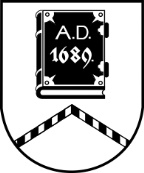 ALŪKSNES NOVADA PAŠVALDĪBALICENCĒŠANAS KOMISIJADārza iela 11, Alūksne, Alūksnes novads, LV – 4301, tālrunis:  64381496, e-pasts: dome@aluksne.lv_________________________________________________________________________________________________________AlūksnēSĒDES PROTOKOLS2023.gada 23.augusts                              				        		Nr.33Atklāta sēde sākta pulksten 09.00, slēgta pulksten 10.15Sēdes norises vieta: Dārza ielā 11, Alūksnē, Alūksnes VPVKAC 1.stāvāSēdi vada: komisijas priekšsēdētāja Māra KOVAĻENKOSēdi protokolē: komisijas locekle Everita BALANDESēdē piedalās Licencēšanas komisijas locekļi: Māra KOVAĻENKO, Everita BALANDE, Sanita BĒRZIŅA, Sanita RIBAKA.DARBA KĀRTĪBA:SIA “LAFESTA” iesnieguma izskatīšana.SIA “LAFESTA” iesnieguma izskatīšana.[..] iesnieguma izskatīšana.1. SIA “LAFESTA” iesnieguma izskatīšanaM.KOVAĻENKO	informē, ka pašvaldībā 17.08.2023. saņemts iesniegums no SIA “LAFESTA” ar lūgumu izsniegt tirdzniecības vietas atļauju tirdzniecībai pasākumā Bejas estrādē “Dainas”, Jaunalūksnes pagastā 26.08.2023. Atklāti balsojot : “par” 4; “pret” nav; “atturas” nav,LICENCĒŠANAS KOMISIJA NOLEMJ:Pamatojoties uz 12.05.2010. Ministru kabineta noteikumiem Nr.440 “Noteikumi par tirdzniecības veidiem, kas saskaņojami ar pašvaldību, un tirdzniecības organizēšanas kārtību”, Alūksnes novada pašvaldības 25.02.2021. saistošajiem noteikumiem Nr.6/2021 “Par tirdzniecību publiskās vietās Alūksnes novadā”, Alūksnes novada pašvaldības 27.09.2018. saistošajiem noteikumiem Nr.13/2018 “Par Alūksnes novada pašvaldības nodevām” un Licencēšanas komisijas nolikuma, kas apstiprināts ar Alūksnes novada domes 29.06.2023. lēmumu Nr.177 (protokols Nr.8, 9.punkts),  9.3.p.,1.Izsniegt sabiedrībai ar ierobežotu atbildību “LAFESTA” (reģistrācijas Nr.44103089207) atļauju tirdzniecībai Bejas estrādē “Dainas”, Jaunalūksnes pagastā, Alūksnes novadā  2023. gada 26.augustā1.1.Atļaujā norādīt, ka tirdzniecības veicējs:1.1.1.ir tiesīgs tirgoties ar uzkodām, bezalkoholiskajiem un alkoholiskajiem dzērieniem;1.1.2. atbrīvots no pašvaldības nodevas samaksas.2. SIA “LAFESTA” iesnieguma izskatīšanaM.KOVAĻENKO	informē, ka pašvaldībā 17.08.2023. saņemts iesniegums no SIA “LAFESTA” ar lūgumu izsniegt tirdzniecības vietas atļauju tirdzniecībai Bānīša svētku laikā, Alūksnē 01.09.2023. Atklāti balsojot : “par” 4; “pret” nav; “atturas” nav,LICENCĒŠANAS KOMISIJA NOLEMJ:Pamatojoties uz 12.05.2010. Ministru kabineta noteikumiem Nr.440 “Noteikumi par tirdzniecības veidiem, kas saskaņojami ar pašvaldību, un tirdzniecības organizēšanas kārtību”, Alūksnes novada pašvaldības 25.02.2021. saistošajiem noteikumiem Nr.6/2021 “Par tirdzniecību publiskās vietās Alūksnes novadā”, Alūksnes novada pašvaldības 27.09.2018. saistošajiem noteikumiem Nr.13/2018 “Par Alūksnes novada pašvaldības nodevām” un Licencēšanas komisijas nolikuma, kas apstiprināts ar Alūksnes novada domes 29.06.2023. lēmumu Nr.177 (protokols Nr.8, 9.punkts),  9.3.p.,1.Izsniegt sabiedrībai ar ierobežotu atbildību “LAFESTA” (reģistrācijas Nr.44103089207) atļauju tirdzniecībai pasākumā “Bānīša svētki” Jāņkalna ielā pie Dzelzceļa stacijas, Alūksnē, 2023. gada 1.septembrī.1.1.Atļaujā norādīt, ka tirdzniecības veicējs:1.1.1.ir tiesīgs tirgoties ar uzkodām, bezalkoholiskajiem un alkoholiskajiem dzērieniem;1.1.2. atbrīvots no pašvaldības nodevas samaksas.3. [..] iesnieguma izskatīšanaM.KOVAĻENKO	informē, ka 22.08.2023. saņemts iesniegums no [..] par muzikāla labdarības pasākuma “Šķūņa skaņas” organizēšanu savā īpašumā Gulbenes ielā 2C, Alūksnē, 26.08.2023.Notiek diskusija.Atklāti balsojot : “par” 4; “pret” nav; “atturas” nav,LICENCĒŠANAS KOMISIJA NOLEMJ:Saskaņā ar “Publisku izklaides un svētku pasākumu drošības likumu”, Alūksnes novada pašvaldības 27.09.2018. saistošajiem noteikumiem Nr.13/2018 “Par Alūksnes novada pašvaldības nodevām” un Licencēšanas komisijas nolikuma, kas apstiprināts ar Alūksnes novada domes 29.06.2023. lēmumu Nr.177 (protokols Nr.8, 9.punkts), 9.4.p.,1. Atļaut [..], personas kods [..], rīkot publisku labdarības pasākumu “Šķūņa Skaņas”, Gulbenes ielā 2C, Alūksnē, Alūksnes novadā.2. Pasākuma norises laiks no 2023.gada 26.augusta pulksten 17.00  līdz 2023.gada 27.augusta pulksten 2.30.3. Noteikt, ka pasākuma organizētājs ir atbildīgs:3.2.par drošības un sabiedriskās kārtības ievērošanu pasākuma laikā,3.3.teritorijas uzkopšanu pēc pasākuma,3.4.sadzīves atkritumu savākšanu pasākuma vietā.4. Atbrīvots no pašvaldības nodevas samaksas.Sēdes vadītāja				M.KOVAĻENKO……………………………………….Protokoliste, komisijas locekle	E.BALANDE …………………………………………..Komisijas locekle			S.BĒRZIŅA ……………………………………….........					S.RIBAKA ……………………………………………...